ObjednávkaObjednávkaObjednávkaObjednávkaObjednávkaObjednávkaObjednávkaObjednávkaObjednávkaObjednávkaObjednávkaObjednávkaObjednávkaObjednávkaObjednávkaObjednávkaOS16000254OS16000254OS16000254OS16000254OS16000254OS16000254OS16000254OS16000254OS16000254OS16000254Odběratel:Odběratel:Odběratel:Odběratel:Odběratel:Odběratel:IČ: 25007017IČ: 25007017IČ: 25007017IČ: 25007017IČ: 25007017DIČ: CZ25007017DIČ: CZ25007017DIČ: CZ25007017DIČ: CZ25007017DIČ: CZ25007017DIČ: CZ25007017DIČ: CZ25007017DIČ: CZ25007017DIČ: CZ25007017ObjednávkaObjednávkaObjednávkaObjednávkaObjednávkaObjednávkaObjednávkaObjednávkaObjednávkaObjednávkaObjednávkaObjednávkaObjednávkaObjednávkaObjednávkaObjednávkaOS16000254OS16000254OS16000254OS16000254OS16000254OS16000254OS16000254OS16000254OS16000254OS16000254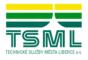 Technické služby města Liberce a.s.Technické služby města Liberce a.s.Technické služby města Liberce a.s.Technické služby města Liberce a.s.Technické služby města Liberce a.s.Technické služby města Liberce a.s.Technické služby města Liberce a.s.Technické služby města Liberce a.s.Technické služby města Liberce a.s.Technické služby města Liberce a.s.Technické služby města Liberce a.s.Technické služby města Liberce a.s.Technické služby města Liberce a.s.Technické služby města Liberce a.s.Středisko:Středisko:Středisko:Středisko:Středisko:Středisko:Středisko:Středisko:Středisko:050050050050050050050Technické služby města Liberce a.s.Technické služby města Liberce a.s.Technické služby města Liberce a.s.Technické služby města Liberce a.s.Technické služby města Liberce a.s.Technické služby města Liberce a.s.Technické služby města Liberce a.s.Technické služby města Liberce a.s.Technické služby města Liberce a.s.Technické služby města Liberce a.s.Technické služby města Liberce a.s.Technické služby města Liberce a.s.Technické služby města Liberce a.s.Technické služby města Liberce a.s.Datum vystavení:Datum vystavení:Datum vystavení:Datum vystavení:Datum vystavení:Datum vystavení:Datum vystavení:Datum vystavení:Datum vystavení:19.7.201619.7.201619.7.201619.7.201619.7.201619.7.2016Datum vystavení:Datum vystavení:Datum vystavení:Datum vystavení:Datum vystavení:Datum vystavení:Datum vystavení:Datum vystavení:Datum vystavení:19.7.201619.7.201619.7.201619.7.201619.7.201619.7.2016Erbenova 376/2Erbenova 376/2Erbenova 376/2Erbenova 376/2Datum vystavení:Datum vystavení:Datum vystavení:Datum vystavení:Datum vystavení:Datum vystavení:Datum vystavení:Datum vystavení:Datum vystavení:19.7.201619.7.201619.7.201619.7.201619.7.201619.7.2016Erbenova 376/2Erbenova 376/2Erbenova 376/2Erbenova 376/2Datum dodání:Datum dodání:Datum dodání:Datum dodání:Datum dodání:Datum dodání:Datum dodání:Datum dodání:Datum dodání:26.7.201626.7.201626.7.201626.7.201626.7.201626.7.2016460 08 Liberec 8460 08 Liberec 8460 08 Liberec 8460 08 Liberec 8460 08 Liberec 8460 08 Liberec 8460 08 Liberec 8460 08 Liberec 8460 08 Liberec 8460 08 Liberec 8460 08 Liberec 8460 08 Liberec 8460 08 Liberec 8460 08 Liberec 8Datum dodání:Datum dodání:Datum dodání:Datum dodání:Datum dodání:Datum dodání:Datum dodání:Datum dodání:Datum dodání:26.7.201626.7.201626.7.201626.7.201626.7.201626.7.2016460 08 Liberec 8460 08 Liberec 8460 08 Liberec 8460 08 Liberec 8460 08 Liberec 8460 08 Liberec 8460 08 Liberec 8460 08 Liberec 8460 08 Liberec 8460 08 Liberec 8460 08 Liberec 8460 08 Liberec 8460 08 Liberec 8460 08 Liberec 8Roční smlouva:Roční smlouva:Roční smlouva:Roční smlouva:Roční smlouva:Roční smlouva:Roční smlouva:Roční smlouva:Roční smlouva:RO16000019RO16000019RO16000019RO16000019RO16000019RO16000019Česká republikaČeská republikaČeská republikaČeská republikaČeská republikaČeská republikaČeská republikaČeská republikaČeská republikaČeská republikaČeská republikaČeská republikaČeská republikaČeská republikaRoční smlouva:Roční smlouva:Roční smlouva:Roční smlouva:Roční smlouva:Roční smlouva:Roční smlouva:Roční smlouva:Roční smlouva:RO16000019RO16000019RO16000019RO16000019RO16000019RO16000019Česká republikaČeská republikaČeská republikaČeská republikaČeská republikaČeská republikaČeská republikaČeská republikaČeská republikaČeská republikaČeská republikaČeská republikaČeská republikaČeská republikaRoční smlouva:Roční smlouva:Roční smlouva:Roční smlouva:Roční smlouva:Roční smlouva:Roční smlouva:Roční smlouva:Roční smlouva:RO16000019RO16000019RO16000019RO16000019RO16000019RO16000019Česká republikaČeská republikaČeská republikaČeská republikaČeská republikaČeská republikaČeská republikaČeská republikaČeská republikaČeská republikaČeská republikaČeská republikaČeská republikaČeská republikaBankovní spojení:Bankovní spojení:Bankovní spojení:Bankovní spojení:Bankovní spojení:Bankovní spojení:639461 / 0100639461 / 0100639461 / 0100639461 / 0100639461 / 0100639461 / 0100639461 / 0100639461 / 0100639461 / 0100639461 / 0100639461 / 0100639461 / 0100639461 / 0100639461 / 0100Bankovní spojení:Bankovní spojení:Bankovní spojení:Bankovní spojení:Bankovní spojení:Bankovní spojení:639461 / 0100639461 / 0100639461 / 0100639461 / 0100639461 / 0100639461 / 0100639461 / 0100639461 / 0100639461 / 0100639461 / 0100639461 / 0100639461 / 0100639461 / 0100639461 / 0100Bankovní spojení:Bankovní spojení:Bankovní spojení:Bankovní spojení:Bankovní spojení:Bankovní spojení:639461 / 0100639461 / 0100639461 / 0100639461 / 0100639461 / 0100639461 / 0100639461 / 0100639461 / 0100639461 / 0100639461 / 0100639461 / 0100639461 / 0100639461 / 0100639461 / 0100Dodavatel:Dodavatel:Dodavatel:Dodavatel:Dodavatel:Dodavatel:IČ:227927412279274122792741227927412279274122792741227927412279274122792741Bankovní spojení:Bankovní spojení:Bankovní spojení:Bankovní spojení:Bankovní spojení:Bankovní spojení:639461 / 0100639461 / 0100639461 / 0100639461 / 0100639461 / 0100639461 / 0100639461 / 0100639461 / 0100639461 / 0100639461 / 0100639461 / 0100639461 / 0100639461 / 0100639461 / 0100Dodavatel:Dodavatel:Dodavatel:Dodavatel:Dodavatel:Dodavatel:IČ:227927412279274122792741227927412279274122792741227927412279274122792741IBAN:IBAN:IBAN:IBAN:IBAN:IBAN:CZ72 0100 0000 0000 0063 9461CZ72 0100 0000 0000 0063 9461CZ72 0100 0000 0000 0063 9461CZ72 0100 0000 0000 0063 9461CZ72 0100 0000 0000 0063 9461CZ72 0100 0000 0000 0063 9461CZ72 0100 0000 0000 0063 9461CZ72 0100 0000 0000 0063 9461CZ72 0100 0000 0000 0063 9461CZ72 0100 0000 0000 0063 9461CZ72 0100 0000 0000 0063 9461CZ72 0100 0000 0000 0063 9461CZ72 0100 0000 0000 0063 9461CZ72 0100 0000 0000 0063 9461Dodavatel:Dodavatel:Dodavatel:Dodavatel:Dodavatel:Dodavatel:IČ:227927412279274122792741227927412279274122792741227927412279274122792741IBAN:IBAN:IBAN:IBAN:IBAN:IBAN:CZ72 0100 0000 0000 0063 9461CZ72 0100 0000 0000 0063 9461CZ72 0100 0000 0000 0063 9461CZ72 0100 0000 0000 0063 9461CZ72 0100 0000 0000 0063 9461CZ72 0100 0000 0000 0063 9461CZ72 0100 0000 0000 0063 9461CZ72 0100 0000 0000 0063 9461CZ72 0100 0000 0000 0063 9461CZ72 0100 0000 0000 0063 9461CZ72 0100 0000 0000 0063 9461CZ72 0100 0000 0000 0063 9461CZ72 0100 0000 0000 0063 9461CZ72 0100 0000 0000 0063 9461Dodavatel:Dodavatel:Dodavatel:Dodavatel:Dodavatel:Dodavatel:DIČ:CZ22792741CZ22792741CZ22792741CZ22792741CZ22792741CZ22792741CZ22792741CZ22792741CZ22792741IBAN:IBAN:IBAN:IBAN:IBAN:IBAN:CZ72 0100 0000 0000 0063 9461CZ72 0100 0000 0000 0063 9461CZ72 0100 0000 0000 0063 9461CZ72 0100 0000 0000 0063 9461CZ72 0100 0000 0000 0063 9461CZ72 0100 0000 0000 0063 9461CZ72 0100 0000 0000 0063 9461CZ72 0100 0000 0000 0063 9461CZ72 0100 0000 0000 0063 9461CZ72 0100 0000 0000 0063 9461CZ72 0100 0000 0000 0063 9461CZ72 0100 0000 0000 0063 9461CZ72 0100 0000 0000 0063 9461CZ72 0100 0000 0000 0063 9461DIČ:CZ22792741CZ22792741CZ22792741CZ22792741CZ22792741CZ22792741CZ22792741CZ22792741CZ22792741Bartoš nářadí s.r.o.Bartoš nářadí s.r.o.Bartoš nářadí s.r.o.Bartoš nářadí s.r.o.Bartoš nářadí s.r.o.Bartoš nářadí s.r.o.Bartoš nářadí s.r.o.Bartoš nářadí s.r.o.Bartoš nářadí s.r.o.Bartoš nářadí s.r.o.Bartoš nářadí s.r.o.Bartoš nářadí s.r.o.Bartoš nářadí s.r.o.Bartoš nářadí s.r.o.Bartoš nářadí s.r.o.Bartoš nářadí s.r.o.Bartoš nářadí s.r.o.Bartoš nářadí s.r.o.Bartoš nářadí s.r.o.Bartoš nářadí s.r.o.Bartoš nářadí s.r.o.Bartoš nářadí s.r.o.Bartoš nářadí s.r.o.Bartoš nářadí s.r.o.Bartoš nářadí s.r.o.Zastoupen:Zastoupen:Zastoupen:Čubrdová HanaČubrdová HanaČubrdová HanaČubrdová HanaČubrdová HanaČubrdová HanaČubrdová HanaČubrdová HanaČubrdová HanaČubrdová HanaČubrdová HanaČubrdová HanaČubrdová HanaČubrdová HanaBartoš nářadí s.r.o.Bartoš nářadí s.r.o.Bartoš nářadí s.r.o.Bartoš nářadí s.r.o.Bartoš nářadí s.r.o.Bartoš nářadí s.r.o.Bartoš nářadí s.r.o.Bartoš nářadí s.r.o.Bartoš nářadí s.r.o.Bartoš nářadí s.r.o.Bartoš nářadí s.r.o.Bartoš nářadí s.r.o.Bartoš nářadí s.r.o.Bartoš nářadí s.r.o.Bartoš nářadí s.r.o.Bartoš nářadí s.r.o.Bartoš nářadí s.r.o.Bartoš nářadí s.r.o.Bartoš nářadí s.r.o.Bartoš nářadí s.r.o.Bartoš nářadí s.r.o.Bartoš nářadí s.r.o.Bartoš nářadí s.r.o.Bartoš nářadí s.r.o.Bartoš nářadí s.r.o.Vedoucí střediska obchodu a logistikyVedoucí střediska obchodu a logistikyVedoucí střediska obchodu a logistikyVedoucí střediska obchodu a logistikyVedoucí střediska obchodu a logistikyVedoucí střediska obchodu a logistikyVedoucí střediska obchodu a logistikyVedoucí střediska obchodu a logistikyVedoucí střediska obchodu a logistikyVedoucí střediska obchodu a logistikyVedoucí střediska obchodu a logistikyVedoucí střediska obchodu a logistikyVedoucí střediska obchodu a logistikyVedoucí střediska obchodu a logistikyBartoš nářadí s.r.o.Bartoš nářadí s.r.o.Bartoš nářadí s.r.o.Bartoš nářadí s.r.o.Bartoš nářadí s.r.o.Bartoš nářadí s.r.o.Bartoš nářadí s.r.o.Bartoš nářadí s.r.o.Bartoš nářadí s.r.o.Bartoš nářadí s.r.o.Bartoš nářadí s.r.o.Bartoš nářadí s.r.o.Bartoš nářadí s.r.o.Bartoš nářadí s.r.o.Bartoš nářadí s.r.o.Bartoš nářadí s.r.o.Bartoš nářadí s.r.o.Bartoš nářadí s.r.o.Bartoš nářadí s.r.o.Bartoš nářadí s.r.o.Bartoš nářadí s.r.o.Bartoš nářadí s.r.o.Bartoš nářadí s.r.o.Bartoš nářadí s.r.o.Bartoš nářadí s.r.o.Vedoucí střediska obchodu a logistikyVedoucí střediska obchodu a logistikyVedoucí střediska obchodu a logistikyVedoucí střediska obchodu a logistikyVedoucí střediska obchodu a logistikyVedoucí střediska obchodu a logistikyVedoucí střediska obchodu a logistikyVedoucí střediska obchodu a logistikyVedoucí střediska obchodu a logistikyVedoucí střediska obchodu a logistikyVedoucí střediska obchodu a logistikyVedoucí střediska obchodu a logistikyVedoucí střediska obchodu a logistikyVedoucí střediska obchodu a logistikyU Potoka 1482U Potoka 1482U Potoka 1482U Potoka 1482U Potoka 1482U Potoka 1482U Potoka 1482U Potoka 1482U Potoka 1482U Potoka 1482U Potoka 1482U Potoka 1482U Potoka 1482U Potoka 1482U Potoka 1482U Potoka 1482U Potoka 1482U Potoka 1482U Potoka 1482U Potoka 1482U Potoka 1482U Potoka 1482U Potoka 1482U Potoka 1482U Potoka 1482U Potoka 1482U Potoka 1482U Potoka 1482U Potoka 1482U Potoka 1482U Potoka 1482U Potoka 1482U Potoka 1482U Potoka 1482U Potoka 1482U Potoka 1482U Potoka 1482U Potoka 1482U Potoka 1482U Potoka 1482U Potoka 1482U Potoka 1482U Potoka 1482U Potoka 1482U Potoka 1482U Potoka 1482U Potoka 1482U Potoka 1482U Potoka 1482U Potoka 1482Zapsána v obchodním rejstříku vedeném krajským soudem v Ústí nad Labem oddíl B, vložka 877Zapsána v obchodním rejstříku vedeném krajským soudem v Ústí nad Labem oddíl B, vložka 877Zapsána v obchodním rejstříku vedeném krajským soudem v Ústí nad Labem oddíl B, vložka 877Zapsána v obchodním rejstříku vedeném krajským soudem v Ústí nad Labem oddíl B, vložka 877Zapsána v obchodním rejstříku vedeném krajským soudem v Ústí nad Labem oddíl B, vložka 877Zapsána v obchodním rejstříku vedeném krajským soudem v Ústí nad Labem oddíl B, vložka 877Zapsána v obchodním rejstříku vedeném krajským soudem v Ústí nad Labem oddíl B, vložka 877Zapsána v obchodním rejstříku vedeném krajským soudem v Ústí nad Labem oddíl B, vložka 877Zapsána v obchodním rejstříku vedeném krajským soudem v Ústí nad Labem oddíl B, vložka 877Zapsána v obchodním rejstříku vedeném krajským soudem v Ústí nad Labem oddíl B, vložka 877Zapsána v obchodním rejstříku vedeném krajským soudem v Ústí nad Labem oddíl B, vložka 877Zapsána v obchodním rejstříku vedeném krajským soudem v Ústí nad Labem oddíl B, vložka 877Zapsána v obchodním rejstříku vedeném krajským soudem v Ústí nad Labem oddíl B, vložka 877Zapsána v obchodním rejstříku vedeném krajským soudem v Ústí nad Labem oddíl B, vložka 877Zapsána v obchodním rejstříku vedeném krajským soudem v Ústí nad Labem oddíl B, vložka 877Zapsána v obchodním rejstříku vedeném krajským soudem v Ústí nad Labem oddíl B, vložka 877Zapsána v obchodním rejstříku vedeném krajským soudem v Ústí nad Labem oddíl B, vložka 877Zapsána v obchodním rejstříku vedeném krajským soudem v Ústí nad Labem oddíl B, vložka 877Zapsána v obchodním rejstříku vedeném krajským soudem v Ústí nad Labem oddíl B, vložka 877Zapsána v obchodním rejstříku vedeném krajským soudem v Ústí nad Labem oddíl B, vložka 877U Potoka 1482U Potoka 1482U Potoka 1482U Potoka 1482U Potoka 1482U Potoka 1482U Potoka 1482U Potoka 1482U Potoka 1482U Potoka 1482U Potoka 1482U Potoka 1482U Potoka 1482U Potoka 1482U Potoka 1482U Potoka 1482U Potoka 1482U Potoka 1482U Potoka 1482U Potoka 1482U Potoka 1482U Potoka 1482U Potoka 1482U Potoka 1482U Potoka 1482Zapsána v obchodním rejstříku vedeném krajským soudem v Ústí nad Labem oddíl B, vložka 877Zapsána v obchodním rejstříku vedeném krajským soudem v Ústí nad Labem oddíl B, vložka 877Zapsána v obchodním rejstříku vedeném krajským soudem v Ústí nad Labem oddíl B, vložka 877Zapsána v obchodním rejstříku vedeném krajským soudem v Ústí nad Labem oddíl B, vložka 877Zapsána v obchodním rejstříku vedeném krajským soudem v Ústí nad Labem oddíl B, vložka 877Zapsána v obchodním rejstříku vedeném krajským soudem v Ústí nad Labem oddíl B, vložka 877Zapsána v obchodním rejstříku vedeném krajským soudem v Ústí nad Labem oddíl B, vložka 877Zapsána v obchodním rejstříku vedeném krajským soudem v Ústí nad Labem oddíl B, vložka 877Zapsána v obchodním rejstříku vedeném krajským soudem v Ústí nad Labem oddíl B, vložka 877Zapsána v obchodním rejstříku vedeném krajským soudem v Ústí nad Labem oddíl B, vložka 877Zapsána v obchodním rejstříku vedeném krajským soudem v Ústí nad Labem oddíl B, vložka 877Zapsána v obchodním rejstříku vedeném krajským soudem v Ústí nad Labem oddíl B, vložka 877Zapsána v obchodním rejstříku vedeném krajským soudem v Ústí nad Labem oddíl B, vložka 877Zapsána v obchodním rejstříku vedeném krajským soudem v Ústí nad Labem oddíl B, vložka 877Zapsána v obchodním rejstříku vedeném krajským soudem v Ústí nad Labem oddíl B, vložka 877Zapsána v obchodním rejstříku vedeném krajským soudem v Ústí nad Labem oddíl B, vložka 877Zapsána v obchodním rejstříku vedeném krajským soudem v Ústí nad Labem oddíl B, vložka 877Zapsána v obchodním rejstříku vedeném krajským soudem v Ústí nad Labem oddíl B, vložka 877Zapsána v obchodním rejstříku vedeném krajským soudem v Ústí nad Labem oddíl B, vložka 877Zapsána v obchodním rejstříku vedeném krajským soudem v Ústí nad Labem oddíl B, vložka 877464 01 Frýdlant464 01 Frýdlant464 01 Frýdlant464 01 Frýdlant464 01 Frýdlant464 01 Frýdlant464 01 Frýdlant464 01 Frýdlant464 01 Frýdlant464 01 Frýdlant464 01 Frýdlant464 01 Frýdlant464 01 Frýdlant464 01 Frýdlant464 01 Frýdlant464 01 Frýdlant464 01 Frýdlant464 01 Frýdlant464 01 Frýdlant464 01 Frýdlant464 01 Frýdlant464 01 Frýdlant464 01 Frýdlant464 01 Frýdlant464 01 FrýdlantZapsána v obchodním rejstříku vedeném krajským soudem v Ústí nad Labem oddíl B, vložka 877Zapsána v obchodním rejstříku vedeném krajským soudem v Ústí nad Labem oddíl B, vložka 877Zapsána v obchodním rejstříku vedeném krajským soudem v Ústí nad Labem oddíl B, vložka 877Zapsána v obchodním rejstříku vedeném krajským soudem v Ústí nad Labem oddíl B, vložka 877Zapsána v obchodním rejstříku vedeném krajským soudem v Ústí nad Labem oddíl B, vložka 877Zapsána v obchodním rejstříku vedeném krajským soudem v Ústí nad Labem oddíl B, vložka 877Zapsána v obchodním rejstříku vedeném krajským soudem v Ústí nad Labem oddíl B, vložka 877Zapsána v obchodním rejstříku vedeném krajským soudem v Ústí nad Labem oddíl B, vložka 877Zapsána v obchodním rejstříku vedeném krajským soudem v Ústí nad Labem oddíl B, vložka 877Zapsána v obchodním rejstříku vedeném krajským soudem v Ústí nad Labem oddíl B, vložka 877Zapsána v obchodním rejstříku vedeném krajským soudem v Ústí nad Labem oddíl B, vložka 877Zapsána v obchodním rejstříku vedeném krajským soudem v Ústí nad Labem oddíl B, vložka 877Zapsána v obchodním rejstříku vedeném krajským soudem v Ústí nad Labem oddíl B, vložka 877Zapsána v obchodním rejstříku vedeném krajským soudem v Ústí nad Labem oddíl B, vložka 877Zapsána v obchodním rejstříku vedeném krajským soudem v Ústí nad Labem oddíl B, vložka 877Zapsána v obchodním rejstříku vedeném krajským soudem v Ústí nad Labem oddíl B, vložka 877Zapsána v obchodním rejstříku vedeném krajským soudem v Ústí nad Labem oddíl B, vložka 877Zapsána v obchodním rejstříku vedeném krajským soudem v Ústí nad Labem oddíl B, vložka 877Zapsána v obchodním rejstříku vedeném krajským soudem v Ústí nad Labem oddíl B, vložka 877Zapsána v obchodním rejstříku vedeném krajským soudem v Ústí nad Labem oddíl B, vložka 877Dodací podmínky:Dodací podmínky:Dodací podmínky:Dodací podmínky:Dodací podmínky:Dodací podmínky:Dodací podmínky:Do týdneDo týdneDo týdneDo týdneDo týdneDo týdneDo týdneDo týdneDo týdneDo týdneDo týdneDo týdneDo týdneDo týdneDodací podmínky:Dodací podmínky:Dodací podmínky:Dodací podmínky:Dodací podmínky:Dodací podmínky:Dodací podmínky:Do týdneDo týdneDo týdneDo týdneDo týdneDo týdneDo týdneDo týdneDo týdneDo týdneDo týdneDo týdneDo týdneDo týdneDodací podmínky:Dodací podmínky:Dodací podmínky:Dodací podmínky:Dodací podmínky:Dodací podmínky:Dodací podmínky:Do týdneDo týdneDo týdneDo týdneDo týdneDo týdneDo týdneDo týdneDo týdneDo týdneDo týdneDo týdneDo týdneDo týdneZastoupen:Zastoupen:Zastoupen:Zastoupen:Zastoupen:Zastoupen:Zastoupen:Platební podmínky:Platební podmínky:Platební podmínky:Platební podmínky:Platební podmínky:Platební podmínky:Platební podmínky:Převodním příkazemPřevodním příkazemPřevodním příkazemPřevodním příkazemPřevodním příkazemPřevodním příkazemPřevodním příkazemPřevodním příkazemPřevodním příkazemPřevodním příkazemPřevodním příkazemPřevodním příkazemPřevodním příkazemPřevodním příkazemZastoupen:Zastoupen:Zastoupen:Zastoupen:Zastoupen:Zastoupen:Zastoupen:Platební podmínky:Platební podmínky:Platební podmínky:Platební podmínky:Platební podmínky:Platební podmínky:Platební podmínky:Převodním příkazemPřevodním příkazemPřevodním příkazemPřevodním příkazemPřevodním příkazemPřevodním příkazemPřevodním příkazemPřevodním příkazemPřevodním příkazemPřevodním příkazemPřevodním příkazemPřevodním příkazemPřevodním příkazemPřevodním příkazemPřepravní podmínky:Přepravní podmínky:Přepravní podmínky:Přepravní podmínky:Přepravní podmínky:Přepravní podmínky:Přepravní podmínky:Naše dopravaNaše dopravaNaše dopravaNaše dopravaNaše dopravaNaše dopravaNaše dopravaNaše dopravaNaše dopravaNaše dopravaNaše dopravaNaše dopravaNaše dopravaNaše dopravaPřepravní podmínky:Přepravní podmínky:Přepravní podmínky:Přepravní podmínky:Přepravní podmínky:Přepravní podmínky:Přepravní podmínky:Naše dopravaNaše dopravaNaše dopravaNaše dopravaNaše dopravaNaše dopravaNaše dopravaNaše dopravaNaše dopravaNaše dopravaNaše dopravaNaše dopravaNaše dopravaNaše dopravaPřepravní podmínky:Přepravní podmínky:Přepravní podmínky:Přepravní podmínky:Přepravní podmínky:Přepravní podmínky:Přepravní podmínky:Naše dopravaNaše dopravaNaše dopravaNaše dopravaNaše dopravaNaše dopravaNaše dopravaNaše dopravaNaše dopravaNaše dopravaNaše dopravaNaše dopravaNaše dopravaNaše doprava1. Objednáváme u Vás následující:1. Objednáváme u Vás následující:1. Objednáváme u Vás následující:1. Objednáváme u Vás následující:1. Objednáváme u Vás následující:1. Objednáváme u Vás následující:1. Objednáváme u Vás následující:1. Objednáváme u Vás následující:1. Objednáváme u Vás následující:1. Objednáváme u Vás následující:1. Objednáváme u Vás následující:1. Objednáváme u Vás následující:1. Objednáváme u Vás následující:1. Objednáváme u Vás následující:1. Objednáváme u Vás následující:1. Objednáváme u Vás následující:1. Objednáváme u Vás následující:1. Objednáváme u Vás následující:1. Objednáváme u Vás následující:1. Objednáváme u Vás následující:1. Objednáváme u Vás následující:1. Objednáváme u Vás následující:1. Objednáváme u Vás následující:1. Objednáváme u Vás následující:1. Objednáváme u Vás následující:1. Objednáváme u Vás následující:1. Objednáváme u Vás následující:1. Objednáváme u Vás následující:1. Objednáváme u Vás následující:1. Objednáváme u Vás následující:1. Objednáváme u Vás následující:1. Objednáváme u Vás následující:1. Objednáváme u Vás následující:1. Objednáváme u Vás následující:1. Objednáváme u Vás následující:1. Objednáváme u Vás následující:1. Objednáváme u Vás následující:1. Objednáváme u Vás následující:1. Objednáváme u Vás následující:1. Objednáváme u Vás následující:1. Objednáváme u Vás následující:1. Objednáváme u Vás následující:1. Objednáváme u Vás následující:1. Objednáváme u Vás následující:1. Objednáváme u Vás následující:1. Objednáváme u Vás následující:1. Objednáváme u Vás následující:1. Objednáváme u Vás následující:1. Objednáváme u Vás následující:1. Objednáváme u Vás následující:1. Objednáváme u Vás následující:1. Objednáváme u Vás následující:1. Objednáváme u Vás následující:Označení a popis dodávkyOznačení a popis dodávkyOznačení a popis dodávkyOznačení a popis dodávkyOznačení a popis dodávkyOznačení a popis dodávkyOznačení a popis dodávkyOznačení a popis dodávkyOznačení a popis dodávkyOznačení a popis dodávkyOznačení a popis dodávkyOznačení a popis dodávkyOznačení a popis dodávkyOznačení a popis dodávkyZakázkaZakázkaZakázkaZakázkaZakázkaZakázkaZakázkaZakázkaZakázkaZakázkaZakázkaPočet MJPočet MJPočet MJPočet MJPočet MJMJMJCena MJ CZKCena MJ CZKCena MJ CZKCena MJ CZKCena MJ CZKCena MJ CZKCelkem CZKCelkem CZKCelkem CZKCelkem CZK12000327 Foukač listí Husqvarna 580 BTS   12000327 Foukač listí Husqvarna 580 BTS   12000327 Foukač listí Husqvarna 580 BTS   12000327 Foukač listí Husqvarna 580 BTS   12000327 Foukač listí Husqvarna 580 BTS   12000327 Foukač listí Husqvarna 580 BTS   12000327 Foukač listí Husqvarna 580 BTS   12000327 Foukač listí Husqvarna 580 BTS   12000327 Foukač listí Husqvarna 580 BTS   12000327 Foukač listí Husqvarna 580 BTS   12000327 Foukač listí Husqvarna 580 BTS   12000327 Foukač listí Husqvarna 580 BTS   12000327 Foukač listí Husqvarna 580 BTS   12000327 Foukač listí Husqvarna 580 BTS   12000327 Foukač listí Husqvarna 580 BTS   12000327 Foukač listí Husqvarna 580 BTS   12000327 Foukač listí Husqvarna 580 BTS   12000327 Foukač listí Husqvarna 580 BTS   12000327 Foukač listí Husqvarna 580 BTS   xxxxxxxxxxxxxxxxxxxxKsxxxxxxxxxxxxxxxxxxxxxxxxxx xxxxxx xxxxxx xxxxxx 12000327 Foukač listí Husqvarna 580 BTS   12000327 Foukač listí Husqvarna 580 BTS   12000327 Foukač listí Husqvarna 580 BTS   12000327 Foukač listí Husqvarna 580 BTS   12000327 Foukač listí Husqvarna 580 BTS   12000327 Foukač listí Husqvarna 580 BTS   12000327 Foukač listí Husqvarna 580 BTS   12000327 Foukač listí Husqvarna 580 BTS   12000327 Foukač listí Husqvarna 580 BTS   12000327 Foukač listí Husqvarna 580 BTS   12000327 Foukač listí Husqvarna 580 BTS   12000327 Foukač listí Husqvarna 580 BTS   12000327 Foukač listí Husqvarna 580 BTS   12000327 Foukač listí Husqvarna 580 BTS   12000327 Foukač listí Husqvarna 580 BTS   12000327 Foukač listí Husqvarna 580 BTS   12000327 Foukač listí Husqvarna 580 BTS   12000327 Foukač listí Husqvarna 580 BTS   12000327 Foukač listí Husqvarna 580 BTS   i0800020001i0800020001xxxxxxxxxxxxxxxxxxxxKsxxxxxxxxxxxxxxxxxxxxxxxxxx xxxxxx xxxxxx xxxxxx 12000111 Pila motorová Husqvarna H 390 XP   12000111 Pila motorová Husqvarna H 390 XP   12000111 Pila motorová Husqvarna H 390 XP   12000111 Pila motorová Husqvarna H 390 XP   12000111 Pila motorová Husqvarna H 390 XP   12000111 Pila motorová Husqvarna H 390 XP   12000111 Pila motorová Husqvarna H 390 XP   12000111 Pila motorová Husqvarna H 390 XP   12000111 Pila motorová Husqvarna H 390 XP   12000111 Pila motorová Husqvarna H 390 XP   12000111 Pila motorová Husqvarna H 390 XP   12000111 Pila motorová Husqvarna H 390 XP   12000111 Pila motorová Husqvarna H 390 XP   12000111 Pila motorová Husqvarna H 390 XP   12000111 Pila motorová Husqvarna H 390 XP   12000111 Pila motorová Husqvarna H 390 XP   12000111 Pila motorová Husqvarna H 390 XP   12000111 Pila motorová Husqvarna H 390 XP   12000111 Pila motorová Husqvarna H 390 XP   xxxxxxxxxxxxxxxxxxxxKsxxxxxxxxxxxxxxxxxxxxxxxxxx xxxxxx xxxxxx xxxxxx 12000111 Pila motorová Husqvarna H 390 XP   12000111 Pila motorová Husqvarna H 390 XP   12000111 Pila motorová Husqvarna H 390 XP   12000111 Pila motorová Husqvarna H 390 XP   12000111 Pila motorová Husqvarna H 390 XP   12000111 Pila motorová Husqvarna H 390 XP   12000111 Pila motorová Husqvarna H 390 XP   12000111 Pila motorová Husqvarna H 390 XP   12000111 Pila motorová Husqvarna H 390 XP   12000111 Pila motorová Husqvarna H 390 XP   12000111 Pila motorová Husqvarna H 390 XP   12000111 Pila motorová Husqvarna H 390 XP   12000111 Pila motorová Husqvarna H 390 XP   12000111 Pila motorová Husqvarna H 390 XP   12000111 Pila motorová Husqvarna H 390 XP   12000111 Pila motorová Husqvarna H 390 XP   12000111 Pila motorová Husqvarna H 390 XP   12000111 Pila motorová Husqvarna H 390 XP   12000111 Pila motorová Husqvarna H 390 XP   i0800020001i0800020001xxxxxxxxxxxxxxxxxxxxKsxxxxxxxxxxxxxxxxxxxxxxxxxx xxxxxx xxxxxx xxxxxx 12000343 Plotostřih Husqvarna 226 HD 75S   12000343 Plotostřih Husqvarna 226 HD 75S   12000343 Plotostřih Husqvarna 226 HD 75S   12000343 Plotostřih Husqvarna 226 HD 75S   12000343 Plotostřih Husqvarna 226 HD 75S   12000343 Plotostřih Husqvarna 226 HD 75S   12000343 Plotostřih Husqvarna 226 HD 75S   12000343 Plotostřih Husqvarna 226 HD 75S   12000343 Plotostřih Husqvarna 226 HD 75S   12000343 Plotostřih Husqvarna 226 HD 75S   12000343 Plotostřih Husqvarna 226 HD 75S   12000343 Plotostřih Husqvarna 226 HD 75S   12000343 Plotostřih Husqvarna 226 HD 75S   12000343 Plotostřih Husqvarna 226 HD 75S   12000343 Plotostřih Husqvarna 226 HD 75S   12000343 Plotostřih Husqvarna 226 HD 75S   12000343 Plotostřih Husqvarna 226 HD 75S   12000343 Plotostřih Husqvarna 226 HD 75S   12000343 Plotostřih Husqvarna 226 HD 75S   xxxxxxxxxxxxxxxxxxxxKsxxxxxxxxxxxxxxxxxxxxxxxxxx xxxxxx xxxxxx xxxxxx 12000343 Plotostřih Husqvarna 226 HD 75S   12000343 Plotostřih Husqvarna 226 HD 75S   12000343 Plotostřih Husqvarna 226 HD 75S   12000343 Plotostřih Husqvarna 226 HD 75S   12000343 Plotostřih Husqvarna 226 HD 75S   12000343 Plotostřih Husqvarna 226 HD 75S   12000343 Plotostřih Husqvarna 226 HD 75S   12000343 Plotostřih Husqvarna 226 HD 75S   12000343 Plotostřih Husqvarna 226 HD 75S   12000343 Plotostřih Husqvarna 226 HD 75S   12000343 Plotostřih Husqvarna 226 HD 75S   12000343 Plotostřih Husqvarna 226 HD 75S   12000343 Plotostřih Husqvarna 226 HD 75S   12000343 Plotostřih Husqvarna 226 HD 75S   12000343 Plotostřih Husqvarna 226 HD 75S   12000343 Plotostřih Husqvarna 226 HD 75S   12000343 Plotostřih Husqvarna 226 HD 75S   12000343 Plotostřih Husqvarna 226 HD 75S   12000343 Plotostřih Husqvarna 226 HD 75S   i0800020001i0800020001xxxxxxxxxxxxxxxxxxxxKsxxxxxxxxxxxxxxxxxxxxxxxxxx xxxxxx xxxxxx xxxxxx Cena celkem bez DPH: 67 546,64 CZKCena celkem bez DPH: 67 546,64 CZKCena celkem bez DPH: 67 546,64 CZKCena celkem bez DPH: 67 546,64 CZKCena celkem bez DPH: 67 546,64 CZKCena celkem bez DPH: 67 546,64 CZKCena celkem bez DPH: 67 546,64 CZKCena celkem bez DPH: 67 546,64 CZKCena celkem bez DPH: 67 546,64 CZKCena celkem bez DPH: 67 546,64 CZKCena celkem bez DPH: 67 546,64 CZKCena celkem bez DPH: 67 546,64 CZKCena celkem bez DPH: 67 546,64 CZKCena celkem bez DPH: 67 546,64 CZKCena celkem bez DPH: 67 546,64 CZKCena celkem bez DPH: 67 546,64 CZKCena celkem bez DPH: 67 546,64 CZKCena celkem bez DPH: 67 546,64 CZKCena celkem bez DPH: 67 546,64 CZKCena celkem bez DPH: 67 546,64 CZKCena celkem bez DPH: 67 546,64 CZKCena celkem bez DPH: 67 546,64 CZKCena celkem bez DPH: 67 546,64 CZKCena celkem bez DPH: 67 546,64 CZKCena celkem bez DPH: 67 546,64 CZKCena celkem bez DPH: 67 546,64 CZKCena celkem bez DPH: 67 546,64 CZKCena celkem bez DPH: 67 546,64 CZKCena celkem bez DPH: 67 546,64 CZKCena celkem bez DPH: 67 546,64 CZKCena celkem bez DPH: 67 546,64 CZKCena celkem bez DPH: 67 546,64 CZKCena celkem bez DPH: 67 546,64 CZKCena celkem bez DPH: 67 546,64 CZKCena celkem bez DPH: 67 546,64 CZKCena celkem bez DPH: 67 546,64 CZKCena celkem bez DPH: 67 546,64 CZKCena celkem bez DPH: 67 546,64 CZKCena celkem bez DPH: 67 546,64 CZKCena celkem bez DPH: 67 546,64 CZKCena celkem bez DPH: 67 546,64 CZKCena celkem bez DPH: 67 546,64 CZKCena celkem bez DPH: 67 546,64 CZKCena celkem bez DPH: 67 546,64 CZKCena celkem bez DPH: 67 546,64 CZKCena celkem bez DPH: 67 546,64 CZKCena celkem bez DPH: 67 546,64 CZKCena celkem bez DPH: 67 546,64 CZKCena celkem bez DPH: 67 546,64 CZKCena celkem bez DPH: 67 546,64 CZKCena celkem bez DPH: 67 546,64 CZKCena celkem bez DPH: 67 546,64 CZKCena celkem bez DPH: 67 546,64 CZKxxxxxxxxxxxxxxxxxxxxxxxxxxxxxxxxxxxxxxxxxxxxxxxxxxxxxxxxxxxxxxxxxxxxxxxxxxxxxxxxxxxxxxxxxxxxxxxxxxxxxxxxxxxxxxxxxxxxxxxxxxxxxxxxxxxxxxxxxxxxxxxxxxxxxxxxxxxxxxx2. Vyřizuje:2. Vyřizuje:2. Vyřizuje:2. Vyřizuje:Procházka RadekZdeňková RadoslavaČubrdová HanaProcházka RadekZdeňková RadoslavaČubrdová HanaProcházka RadekZdeňková RadoslavaČubrdová HanaProcházka RadekZdeňková RadoslavaČubrdová HanaProcházka RadekZdeňková RadoslavaČubrdová HanaProcházka RadekZdeňková RadoslavaČubrdová HanaProcházka RadekZdeňková RadoslavaČubrdová HanaProcházka RadekZdeňková RadoslavaČubrdová HanaProcházka RadekZdeňková RadoslavaČubrdová HanaProcházka RadekZdeňková RadoslavaČubrdová Hana604 xxx xxx604 xxx xxx604 xxx xxx604 xxx xxx604 xxx xxx604 xxx xxx604 xxx xxx604 xxx xxx604 xxx xxx604 xxx xxx604 xxx xxx604 xxx xxx604 xxx xxx604 xxx xxx604 xxx xxx604 xxx xxx604 xxx xxx604 xxx xxx604 xxx xxx604 xxx xxx604 xxx xxx604 xxx xxx604 xxx xxx604 xxx xxx604 xxx xxx604 xxx xxx604 xxx xxx604 xxx xxx604 xxx xxx604 xxx xxxProcházka RadekZdeňková RadoslavaČubrdová HanaProcházka RadekZdeňková RadoslavaČubrdová HanaProcházka RadekZdeňková RadoslavaČubrdová HanaProcházka RadekZdeňková RadoslavaČubrdová HanaProcházka RadekZdeňková RadoslavaČubrdová HanaProcházka RadekZdeňková RadoslavaČubrdová HanaProcházka RadekZdeňková RadoslavaČubrdová HanaProcházka RadekZdeňková RadoslavaČubrdová HanaProcházka RadekZdeňková RadoslavaČubrdová HanaProcházka RadekZdeňková RadoslavaČubrdová Hana604 xxx xxx604 xxx xxx604 xxx xxx604 xxx xxx604 xxx xxx604 xxx xxx604 xxx xxx604 xxx xxx604 xxx xxx604 xxx xxx604 xxx xxx604 xxx xxx604 xxx xxx604 xxx xxx604 xxx xxx604 xxx xxx604 xxx xxx604 xxx xxx604 xxx xxx604 xxx xxx604 xxx xxx604 xxx xxx604 xxx xxx604 xxx xxx604 xxx xxx604 xxx xxx604 xxx xxx604 xxx xxx604 xxx xxx604 xxx xxx3. Číslo objednávky uvádějte na faktuře, všech dopisech, dodatcích, nákladních a dodacích listech a na účtech.3. Číslo objednávky uvádějte na faktuře, všech dopisech, dodatcích, nákladních a dodacích listech a na účtech.3. Číslo objednávky uvádějte na faktuře, všech dopisech, dodatcích, nákladních a dodacích listech a na účtech.3. Číslo objednávky uvádějte na faktuře, všech dopisech, dodatcích, nákladních a dodacích listech a na účtech.3. Číslo objednávky uvádějte na faktuře, všech dopisech, dodatcích, nákladních a dodacích listech a na účtech.3. Číslo objednávky uvádějte na faktuře, všech dopisech, dodatcích, nákladních a dodacích listech a na účtech.3. Číslo objednávky uvádějte na faktuře, všech dopisech, dodatcích, nákladních a dodacích listech a na účtech.3. Číslo objednávky uvádějte na faktuře, všech dopisech, dodatcích, nákladních a dodacích listech a na účtech.3. Číslo objednávky uvádějte na faktuře, všech dopisech, dodatcích, nákladních a dodacích listech a na účtech.3. Číslo objednávky uvádějte na faktuře, všech dopisech, dodatcích, nákladních a dodacích listech a na účtech.3. Číslo objednávky uvádějte na faktuře, všech dopisech, dodatcích, nákladních a dodacích listech a na účtech.3. Číslo objednávky uvádějte na faktuře, všech dopisech, dodatcích, nákladních a dodacích listech a na účtech.3. Číslo objednávky uvádějte na faktuře, všech dopisech, dodatcích, nákladních a dodacích listech a na účtech.3. Číslo objednávky uvádějte na faktuře, všech dopisech, dodatcích, nákladních a dodacích listech a na účtech.3. Číslo objednávky uvádějte na faktuře, všech dopisech, dodatcích, nákladních a dodacích listech a na účtech.3. Číslo objednávky uvádějte na faktuře, všech dopisech, dodatcích, nákladních a dodacích listech a na účtech.3. Číslo objednávky uvádějte na faktuře, všech dopisech, dodatcích, nákladních a dodacích listech a na účtech.3. Číslo objednávky uvádějte na faktuře, všech dopisech, dodatcích, nákladních a dodacích listech a na účtech.3. Číslo objednávky uvádějte na faktuře, všech dopisech, dodatcích, nákladních a dodacích listech a na účtech.3. Číslo objednávky uvádějte na faktuře, všech dopisech, dodatcích, nákladních a dodacích listech a na účtech.3. Číslo objednávky uvádějte na faktuře, všech dopisech, dodatcích, nákladních a dodacích listech a na účtech.3. Číslo objednávky uvádějte na faktuře, všech dopisech, dodatcích, nákladních a dodacích listech a na účtech.3. Číslo objednávky uvádějte na faktuře, všech dopisech, dodatcích, nákladních a dodacích listech a na účtech.3. Číslo objednávky uvádějte na faktuře, všech dopisech, dodatcích, nákladních a dodacích listech a na účtech.3. Číslo objednávky uvádějte na faktuře, všech dopisech, dodatcích, nákladních a dodacích listech a na účtech.3. Číslo objednávky uvádějte na faktuře, všech dopisech, dodatcích, nákladních a dodacích listech a na účtech.3. Číslo objednávky uvádějte na faktuře, všech dopisech, dodatcích, nákladních a dodacích listech a na účtech.3. Číslo objednávky uvádějte na faktuře, všech dopisech, dodatcích, nákladních a dodacích listech a na účtech.3. Číslo objednávky uvádějte na faktuře, všech dopisech, dodatcích, nákladních a dodacích listech a na účtech.3. Číslo objednávky uvádějte na faktuře, všech dopisech, dodatcích, nákladních a dodacích listech a na účtech.3. Číslo objednávky uvádějte na faktuře, všech dopisech, dodatcích, nákladních a dodacích listech a na účtech.3. Číslo objednávky uvádějte na faktuře, všech dopisech, dodatcích, nákladních a dodacích listech a na účtech.3. Číslo objednávky uvádějte na faktuře, všech dopisech, dodatcích, nákladních a dodacích listech a na účtech.3. Číslo objednávky uvádějte na faktuře, všech dopisech, dodatcích, nákladních a dodacích listech a na účtech.3. Číslo objednávky uvádějte na faktuře, všech dopisech, dodatcích, nákladních a dodacích listech a na účtech.3. Číslo objednávky uvádějte na faktuře, všech dopisech, dodatcích, nákladních a dodacích listech a na účtech.3. Číslo objednávky uvádějte na faktuře, všech dopisech, dodatcích, nákladních a dodacích listech a na účtech.3. Číslo objednávky uvádějte na faktuře, všech dopisech, dodatcích, nákladních a dodacích listech a na účtech.3. Číslo objednávky uvádějte na faktuře, všech dopisech, dodatcích, nákladních a dodacích listech a na účtech.3. Číslo objednávky uvádějte na faktuře, všech dopisech, dodatcích, nákladních a dodacích listech a na účtech.3. Číslo objednávky uvádějte na faktuře, všech dopisech, dodatcích, nákladních a dodacích listech a na účtech.3. Číslo objednávky uvádějte na faktuře, všech dopisech, dodatcích, nákladních a dodacích listech a na účtech.3. Číslo objednávky uvádějte na faktuře, všech dopisech, dodatcích, nákladních a dodacích listech a na účtech.3. Číslo objednávky uvádějte na faktuře, všech dopisech, dodatcích, nákladních a dodacích listech a na účtech.3. Číslo objednávky uvádějte na faktuře, všech dopisech, dodatcích, nákladních a dodacích listech a na účtech.3. Číslo objednávky uvádějte na faktuře, všech dopisech, dodatcích, nákladních a dodacích listech a na účtech.3. Číslo objednávky uvádějte na faktuře, všech dopisech, dodatcích, nákladních a dodacích listech a na účtech.3. Číslo objednávky uvádějte na faktuře, všech dopisech, dodatcích, nákladních a dodacích listech a na účtech.3. Číslo objednávky uvádějte na faktuře, všech dopisech, dodatcích, nákladních a dodacích listech a na účtech.3. Číslo objednávky uvádějte na faktuře, všech dopisech, dodatcích, nákladních a dodacích listech a na účtech.3. Číslo objednávky uvádějte na faktuře, všech dopisech, dodatcích, nákladních a dodacích listech a na účtech.3. Číslo objednávky uvádějte na faktuře, všech dopisech, dodatcích, nákladních a dodacích listech a na účtech.3. Číslo objednávky uvádějte na faktuře, všech dopisech, dodatcích, nákladních a dodacích listech a na účtech.    Bez jenoznačné identifikace nemůže být faktura uhrazena.    Bez jenoznačné identifikace nemůže být faktura uhrazena.    Bez jenoznačné identifikace nemůže být faktura uhrazena.    Bez jenoznačné identifikace nemůže být faktura uhrazena.    Bez jenoznačné identifikace nemůže být faktura uhrazena.    Bez jenoznačné identifikace nemůže být faktura uhrazena.    Bez jenoznačné identifikace nemůže být faktura uhrazena.    Bez jenoznačné identifikace nemůže být faktura uhrazena.    Bez jenoznačné identifikace nemůže být faktura uhrazena.    Bez jenoznačné identifikace nemůže být faktura uhrazena.    Bez jenoznačné identifikace nemůže být faktura uhrazena.    Bez jenoznačné identifikace nemůže být faktura uhrazena.    Bez jenoznačné identifikace nemůže být faktura uhrazena.    Bez jenoznačné identifikace nemůže být faktura uhrazena.    Bez jenoznačné identifikace nemůže být faktura uhrazena.    Bez jenoznačné identifikace nemůže být faktura uhrazena.    Bez jenoznačné identifikace nemůže být faktura uhrazena.    Bez jenoznačné identifikace nemůže být faktura uhrazena.    Bez jenoznačné identifikace nemůže být faktura uhrazena.    Bez jenoznačné identifikace nemůže být faktura uhrazena.    Bez jenoznačné identifikace nemůže být faktura uhrazena.    Bez jenoznačné identifikace nemůže být faktura uhrazena.    Bez jenoznačné identifikace nemůže být faktura uhrazena.    Bez jenoznačné identifikace nemůže být faktura uhrazena.    Bez jenoznačné identifikace nemůže být faktura uhrazena.    Bez jenoznačné identifikace nemůže být faktura uhrazena.    Bez jenoznačné identifikace nemůže být faktura uhrazena.    Bez jenoznačné identifikace nemůže být faktura uhrazena.    Bez jenoznačné identifikace nemůže být faktura uhrazena.    Bez jenoznačné identifikace nemůže být faktura uhrazena.    Bez jenoznačné identifikace nemůže být faktura uhrazena.    Bez jenoznačné identifikace nemůže být faktura uhrazena.    Bez jenoznačné identifikace nemůže být faktura uhrazena.    Bez jenoznačné identifikace nemůže být faktura uhrazena.    Bez jenoznačné identifikace nemůže být faktura uhrazena.    Bez jenoznačné identifikace nemůže být faktura uhrazena.    Bez jenoznačné identifikace nemůže být faktura uhrazena.    Bez jenoznačné identifikace nemůže být faktura uhrazena.    Bez jenoznačné identifikace nemůže být faktura uhrazena.    Bez jenoznačné identifikace nemůže být faktura uhrazena.    Bez jenoznačné identifikace nemůže být faktura uhrazena.    Bez jenoznačné identifikace nemůže být faktura uhrazena.    Bez jenoznačné identifikace nemůže být faktura uhrazena.    Bez jenoznačné identifikace nemůže být faktura uhrazena.    Bez jenoznačné identifikace nemůže být faktura uhrazena.    Bez jenoznačné identifikace nemůže být faktura uhrazena.    Bez jenoznačné identifikace nemůže být faktura uhrazena.    Bez jenoznačné identifikace nemůže být faktura uhrazena.    Bez jenoznačné identifikace nemůže být faktura uhrazena.    Bez jenoznačné identifikace nemůže být faktura uhrazena.    Bez jenoznačné identifikace nemůže být faktura uhrazena.    Bez jenoznačné identifikace nemůže být faktura uhrazena.    Bez jenoznačné identifikace nemůže být faktura uhrazena.4. Zboží zašlete na adresu:4. Zboží zašlete na adresu:4. Zboží zašlete na adresu:4. Zboží zašlete na adresu:4. Zboží zašlete na adresu:4. Zboží zašlete na adresu:4. Zboží zašlete na adresu:4. Zboží zašlete na adresu:4. Zboží zašlete na adresu:4. Zboží zašlete na adresu:Technické služby města Liberce a.s.Technické služby města Liberce a.s.Technické služby města Liberce a.s.Technické služby města Liberce a.s.Technické služby města Liberce a.s.Technické služby města Liberce a.s.Technické služby města Liberce a.s.Technické služby města Liberce a.s.Technické služby města Liberce a.s.Technické služby města Liberce a.s.Technické služby města Liberce a.s.Technické služby města Liberce a.s.Technické služby města Liberce a.s.Technické služby města Liberce a.s.Technické služby města Liberce a.s.Technické služby města Liberce a.s.Technické služby města Liberce a.s.Technické služby města Liberce a.s.Technické služby města Liberce a.s.Technické služby města Liberce a.s.Technické služby města Liberce a.s.Technické služby města Liberce a.s.Technické služby města Liberce a.s.Erbenova 376/2Erbenova 376/2Erbenova 376/2Erbenova 376/2Erbenova 376/2Erbenova 376/2Erbenova 376/2Erbenova 376/2Erbenova 376/2Erbenova 376/2Erbenova 376/2Erbenova 376/2Erbenova 376/2Erbenova 376/2Erbenova 376/2Erbenova 376/2Erbenova 376/2Erbenova 376/2Erbenova 376/2Erbenova 376/2Erbenova 376/2Erbenova 376/2Erbenova 376/2460 08Liberec 8460 08Liberec 8460 08Liberec 8460 08Liberec 8460 08Liberec 8460 08Liberec 8460 08Liberec 8460 08Liberec 8460 08Liberec 8460 08Liberec 8460 08Liberec 8460 08Liberec 8460 08Liberec 8460 08Liberec 8460 08Liberec 8460 08Liberec 8460 08Liberec 8460 08Liberec 8460 08Liberec 8460 08Liberec 8460 08Liberec 8460 08Liberec 8460 08Liberec 8    Příjem zboží v pondělí až pátek 7.00 - 13.00 hod.    Příjem zboží v pondělí až pátek 7.00 - 13.00 hod.    Příjem zboží v pondělí až pátek 7.00 - 13.00 hod.    Příjem zboží v pondělí až pátek 7.00 - 13.00 hod.    Příjem zboží v pondělí až pátek 7.00 - 13.00 hod.    Příjem zboží v pondělí až pátek 7.00 - 13.00 hod.    Příjem zboží v pondělí až pátek 7.00 - 13.00 hod.    Příjem zboží v pondělí až pátek 7.00 - 13.00 hod.    Příjem zboží v pondělí až pátek 7.00 - 13.00 hod.    Příjem zboží v pondělí až pátek 7.00 - 13.00 hod.    Příjem zboží v pondělí až pátek 7.00 - 13.00 hod.    Příjem zboží v pondělí až pátek 7.00 - 13.00 hod.    Příjem zboží v pondělí až pátek 7.00 - 13.00 hod.    Příjem zboží v pondělí až pátek 7.00 - 13.00 hod.    Příjem zboží v pondělí až pátek 7.00 - 13.00 hod.    Příjem zboží v pondělí až pátek 7.00 - 13.00 hod.    Příjem zboží v pondělí až pátek 7.00 - 13.00 hod.    Příjem zboží v pondělí až pátek 7.00 - 13.00 hod.    Příjem zboží v pondělí až pátek 7.00 - 13.00 hod.    Příjem zboží v pondělí až pátek 7.00 - 13.00 hod.    Příjem zboží v pondělí až pátek 7.00 - 13.00 hod.    Příjem zboží v pondělí až pátek 7.00 - 13.00 hod.    Příjem zboží v pondělí až pátek 7.00 - 13.00 hod.    Příjem zboží v pondělí až pátek 7.00 - 13.00 hod.    Příjem zboží v pondělí až pátek 7.00 - 13.00 hod.    Příjem zboží v pondělí až pátek 7.00 - 13.00 hod.    Příjem zboží v pondělí až pátek 7.00 - 13.00 hod.    Příjem zboží v pondělí až pátek 7.00 - 13.00 hod.    Příjem zboží v pondělí až pátek 7.00 - 13.00 hod.    Příjem zboží v pondělí až pátek 7.00 - 13.00 hod.    Příjem zboží v pondělí až pátek 7.00 - 13.00 hod.    Příjem zboží v pondělí až pátek 7.00 - 13.00 hod.    Příjem zboží v pondělí až pátek 7.00 - 13.00 hod.    Příjem zboží v pondělí až pátek 7.00 - 13.00 hod.    Příjem zboží v pondělí až pátek 7.00 - 13.00 hod.    Příjem zboží v pondělí až pátek 7.00 - 13.00 hod.    Příjem zboží v pondělí až pátek 7.00 - 13.00 hod.    Příjem zboží v pondělí až pátek 7.00 - 13.00 hod.    Příjem zboží v pondělí až pátek 7.00 - 13.00 hod.    Příjem zboží v pondělí až pátek 7.00 - 13.00 hod.    Příjem zboží v pondělí až pátek 7.00 - 13.00 hod.    Příjem zboží v pondělí až pátek 7.00 - 13.00 hod.    Příjem zboží v pondělí až pátek 7.00 - 13.00 hod.    Příjem zboží v pondělí až pátek 7.00 - 13.00 hod.    Příjem zboží v pondělí až pátek 7.00 - 13.00 hod.    Příjem zboží v pondělí až pátek 7.00 - 13.00 hod.    Příjem zboží v pondělí až pátek 7.00 - 13.00 hod.    Příjem zboží v pondělí až pátek 7.00 - 13.00 hod.    Příjem zboží v pondělí až pátek 7.00 - 13.00 hod.    Příjem zboží v pondělí až pátek 7.00 - 13.00 hod.    Příjem zboží v pondělí až pátek 7.00 - 13.00 hod.    Příjem zboží v pondělí až pátek 7.00 - 13.00 hod.    Příjem zboží v pondělí až pátek 7.00 - 13.00 hod.V Liberci dne 19.07.2016V Liberci dne 19.07.2016V Liberci dne 19.07.2016V Liberci dne 19.07.2016V Liberci dne 19.07.2016V Liberci dne 19.07.2016V Liberci dne 19.07.2016V Liberci dne 19.07.2016V Liberci dne 19.07.2016V Liberci dne 19.07.2016V Liberci dne 19.07.2016V Liberci dne 19.07.2016V Liberci dne 19.07.2016V Liberci dne 19.07.2016Vystavil:Vystavil:Vystavil:Vystavil:Vystavil:Vystavil:Vystavil:Vystavil:Vystavil:Vystavil:Čubrdová HanaČubrdová HanaČubrdová HanaČubrdová HanaČubrdová HanaČubrdová HanaČubrdová HanaČubrdová HanaČubrdová HanaČubrdová HanaČubrdová HanaČubrdová HanaČubrdová HanaČubrdová HanaČubrdová HanaČubrdová HanaČubrdová HanaČubrdová HanaTelefon:Telefon:Telefon:Telefon:Telefon:Telefon:Telefon:Telefon:Telefon:Telefon:xxxxxxxxxxxxxxxxxxxxxxxxxxxxxxxxxxxxxxxxxxxxxxxxxxxxxxxxxxxxxxxxxxxxxxxxxxxxxxxxxxxxxxxxxxxxxxxxxxxxxxxxxxxxxxxxxxxxxxxxxxxxxxxxxxxxxxxxxxxxxxxxxxxxxxxxxxxxxxxxxxxxxxxxxxxxxxxxxxxxxxxxxxxxxxxxxxxxxxxxxxxxxxxxxxxxxxxxxxxxxxxxxxxxxxxxxxxxxxxxxxxxxxxxxxxxxxxxxxxxxxxxxxxxxxxxxxxxxxxxxxxxxxxxxxxxxxxxxxxxxxxxxxxxxxxxxxxxxxxxxxxxxxxxxxxxxxxxxxxxxxxxxxxxxxxxxxxxxxxxEmail:Email:Email:Email:Email:Email:Email:Email:Email:Email:xxxxxxxxxxxxxxxxxxxxxxxxxxxxxxxxxxxxxxxxxxxxxxxxxxxxxxxxxxxxxxxxxxxxxxxxxxxxxxxxxxxxxxxxxxxxxxxxxxxxxxxxxxxxxxxxxxxxxxxxxxxxxxxxxxxxxxxxxxxxxxxxxxxxxxxxxxxxxxxxxxxxxxxxxxxxxxxxxxxxxxxxxxxxxxxxxxxxxxxxxxxxxxxxxxxxxxxxxxxxxxxxxxxxxxxxxxxxxxxxxxxxxxxxxxxxxxxxxxxxxxxxxxxxxxxxxxxxxxxxxxxxxxxxxxxxxxxxxxxxxxxxxxxxxxxxxxxxxxxxxxxxxxxxxxxxxxxxxxxxxxxxxxxxxxxxxxxxxxxx    Mimo tuto dobu pouze po předchozí domluvě!    Mimo tuto dobu pouze po předchozí domluvě!    Mimo tuto dobu pouze po předchozí domluvě!    Mimo tuto dobu pouze po předchozí domluvě!    Mimo tuto dobu pouze po předchozí domluvě!    Mimo tuto dobu pouze po předchozí domluvě!    Mimo tuto dobu pouze po předchozí domluvě!    Mimo tuto dobu pouze po předchozí domluvě!    Mimo tuto dobu pouze po předchozí domluvě!    Mimo tuto dobu pouze po předchozí domluvě!    Mimo tuto dobu pouze po předchozí domluvě!    Mimo tuto dobu pouze po předchozí domluvě!    Mimo tuto dobu pouze po předchozí domluvě!    Mimo tuto dobu pouze po předchozí domluvě!    Mimo tuto dobu pouze po předchozí domluvě!    Mimo tuto dobu pouze po předchozí domluvě!    Mimo tuto dobu pouze po předchozí domluvě!    Mimo tuto dobu pouze po předchozí domluvě!    Mimo tuto dobu pouze po předchozí domluvě!    Mimo tuto dobu pouze po předchozí domluvě!    Mimo tuto dobu pouze po předchozí domluvě!    Mimo tuto dobu pouze po předchozí domluvě!    Mimo tuto dobu pouze po předchozí domluvě!    Mimo tuto dobu pouze po předchozí domluvě!    Mimo tuto dobu pouze po předchozí domluvě!    Mimo tuto dobu pouze po předchozí domluvě!    Mimo tuto dobu pouze po předchozí domluvě!    Mimo tuto dobu pouze po předchozí domluvě!    Mimo tuto dobu pouze po předchozí domluvě!    Mimo tuto dobu pouze po předchozí domluvě!    Mimo tuto dobu pouze po předchozí domluvě!    Mimo tuto dobu pouze po předchozí domluvě!    Mimo tuto dobu pouze po předchozí domluvě!    Mimo tuto dobu pouze po předchozí domluvě!    Mimo tuto dobu pouze po předchozí domluvě!    Mimo tuto dobu pouze po předchozí domluvě!    Mimo tuto dobu pouze po předchozí domluvě!    Mimo tuto dobu pouze po předchozí domluvě!    Mimo tuto dobu pouze po předchozí domluvě!    Mimo tuto dobu pouze po předchozí domluvě!    Mimo tuto dobu pouze po předchozí domluvě!    Mimo tuto dobu pouze po předchozí domluvě!    Mimo tuto dobu pouze po předchozí domluvě!    Mimo tuto dobu pouze po předchozí domluvě!    Mimo tuto dobu pouze po předchozí domluvě!    Mimo tuto dobu pouze po předchozí domluvě!    Mimo tuto dobu pouze po předchozí domluvě!    Mimo tuto dobu pouze po předchozí domluvě!    Mimo tuto dobu pouze po předchozí domluvě!    Mimo tuto dobu pouze po předchozí domluvě!    Mimo tuto dobu pouze po předchozí domluvě!    Mimo tuto dobu pouze po předchozí domluvě!    Mimo tuto dobu pouze po předchozí domluvě!za prodávájícíhoza prodávájícíhoza prodávájícíhoza prodávájícíhoza prodávájícíhoza prodávájícíhoza prodávájícíhoza prodávájícíhoza prodávájícíhoza prodávájícíhoza prodávájícíhoza prodávájícíhoza prodávájícíhoza prodávájícíhoza prodávájícíhoza kupujícíhoza kupujícíhoza kupujícíhoza kupujícíhoza kupujícíhoza kupujícíhoza kupujícíhoza kupujícíhoza kupujícíhoza kupujícíhoza kupujícíhoza kupujícíhoza kupujícíhoza kupujícíhoza kupujícíhoza kupujícíhoza kupujícíhoza kupujícíhoza kupujícíhoza kupujícíhoza kupujícího